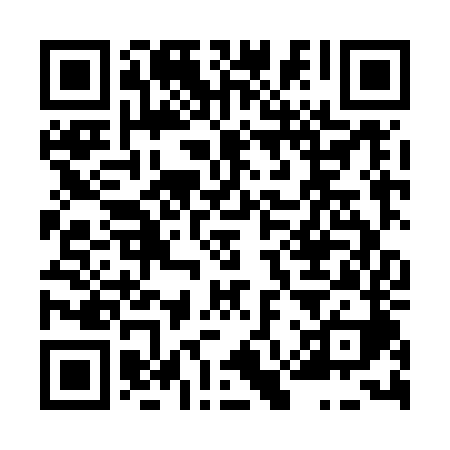 Ramadan times for Blatnice, Czech RepublicMon 11 Mar 2024 - Wed 10 Apr 2024High Latitude Method: Angle Based RulePrayer Calculation Method: Muslim World LeagueAsar Calculation Method: HanafiPrayer times provided by https://www.salahtimes.comDateDayFajrSuhurSunriseDhuhrAsrIftarMaghribIsha11Mon4:314:316:1912:074:035:565:567:3812Tue4:294:296:1712:074:045:585:587:3913Wed4:274:276:1412:074:066:006:007:4114Thu4:244:246:1212:064:076:016:017:4315Fri4:224:226:1012:064:086:036:037:4416Sat4:204:206:0812:064:096:046:047:4617Sun4:174:176:0612:054:116:066:067:4818Mon4:154:156:0412:054:126:086:087:5019Tue4:134:136:0112:054:136:096:097:5220Wed4:104:105:5912:054:146:116:117:5321Thu4:084:085:5712:044:166:126:127:5522Fri4:054:055:5512:044:176:146:147:5723Sat4:034:035:5312:044:186:156:157:5924Sun4:004:005:5112:034:196:176:178:0125Mon3:583:585:4812:034:216:196:198:0326Tue3:553:555:4612:034:226:206:208:0427Wed3:533:535:4412:024:236:226:228:0628Thu3:503:505:4212:024:246:236:238:0829Fri3:483:485:4012:024:256:256:258:1030Sat3:453:455:3812:024:266:266:268:1231Sun4:434:436:361:015:287:287:289:141Mon4:404:406:331:015:297:297:299:162Tue4:374:376:311:015:307:317:319:183Wed4:354:356:291:005:317:337:339:204Thu4:324:326:271:005:327:347:349:225Fri4:294:296:251:005:337:367:369:246Sat4:274:276:2312:595:347:377:379:267Sun4:244:246:2112:595:357:397:399:288Mon4:214:216:1812:595:367:407:409:309Tue4:194:196:1612:595:387:427:429:3210Wed4:164:166:1412:585:397:437:439:35